Профсоюз работников народного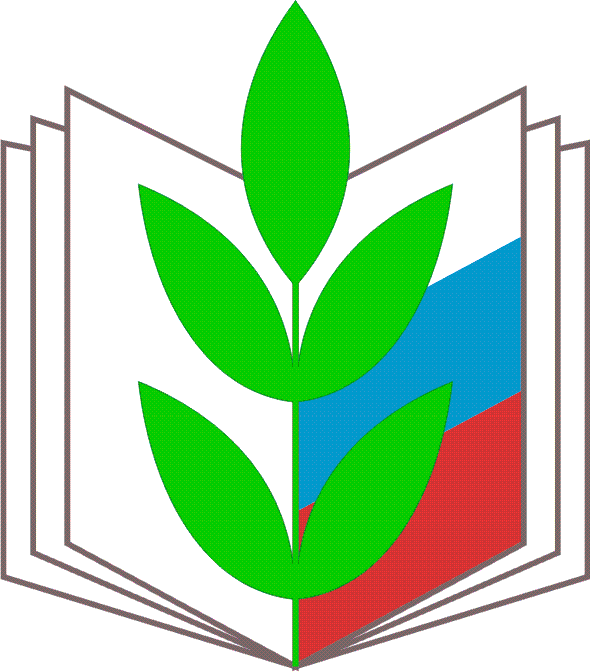 образования и наукиРоссийской ФедерацииСаратовскаяобластная организацияМетодический материалТрудовой договор с руководителем образовательного учреждения. Особенности правового регулирования.г. Саратов, 2014 годУважаемые коллеги!Настоящий  сборник содержит федеральные нормативные правовые акты по вопросам  правового регулирования трудовых отношений с руководителями государственных и муниципальных образовательных учреждений.Сборник рассчитан на профсоюзных работников и широкий профсоюзный актив, осуществляющих в различных формах правовую защиту указанных категорий работников, учредителей образовательных учреждений,  а также специалистов кадровых служб.Материал сборника подготовлен на основе сборника ЦС Профсоюза.С уважением, председатель Саратовской областной организации Общероссийского Профсоюза образования             Н.Н.ТимофеевФедеральный закон от 30 декабря 2001 года №197-ФЗТрудовой кодекс Российской Федерации(Извлечение)ЧАСТЬ ТРЕТЬЯРаздел III. ТРУДОВОЙ ДОГОВОРГлава 10. ОБЩИЕ ПОЛОЖЕНИЯ<...>Статья 59. Срочный трудовой договор(в ред. Федерального закона от 30.06.2006 № 90-ФЗ)По соглашению сторон срочный трудовой договор может заключаться:с руководителями, заместителями руководителей и главными бухгалтерами организаций, независимо от их организационно-правовых форм и форм собственности;<...>Статья 60.2. Совмещение профессий (должностей). Расширение зон обслуживания, увеличение объема работы. Исполнение обязанностей временно отсутствующего работника без освобождения от работы, определенной трудовым договором(введена Федеральным законом от 30.06.2006 № 90-ФЗ)С письменного согласия работника ему может быть поручено выполнение в течение установленной продолжительности рабочего дня (смены) наряду с работой, определенной трудовым договором, дополнительной работы по другой или такой же профессии (должности) за дополнительную оплату (статья 151 настоящего Кодекса).Поручаемая работнику дополнительная работа по другой профессии (должности) может осуществляться путем совмещения профессий (должностей). Поручаемая работнику дополнительная работа по такой же профессии (должности) может осуществляться путем расширения зон обслуживания, увеличения объема работ. Для исполнения обязанностей временно отсутствующего работника без освобождения от работы, определенной трудовым договором, работнику может быть поручена дополнительная работа как по другой, так и по такой же профессии (должности).Срок, в течение которого работник будет выполнять дополнительную работу, ее содержание и объем устанавливаются работодателем с письменного согласия работника.Работник имеет право досрочно отказаться от выполнения дополнительной работы, а работодатель - досрочно отменить поручение о ее выполнении, предупредив об этом другую сторону в письменной форме не позднее чем за три рабочих дня.<...>Глава 11. ЗАКЛЮЧЕНИЕ ТРУДОВОГО ДОГОВОРА<...>Статья 70. Испытание при приеме на работу(в ред. Федерального закона от 30.06.2006 № 90-ФЗ)Срок испытания не может превышать трех месяцев, а для руководителей организаций и их заместителей, главных бухгалтеров и их заместителей, руководителей филиалов, представительств или иных обособленных структурных подразделений организаций - шести месяцев, если иное не установлено федеральным законом.<...>Глава 12. ИЗМЕНЕНИЕ ТРУДОВОГО ДОГОВОРА<...>Статья 73. Перевод работника на другую работу в соответствии с медицинским заключением(в ред. Федерального закона от 30.06.2006 № 90-ФЗ)Трудовой договор с руководителями организаций (филиалов, представительств или иных обособленных структурных подразделений), их заместителями и главными бухгалтерами, нуждающимися в соответствии с медицинским заключением во временном или в постоянном переводе на другую работу, при отказе от перевода либо отсутствии у работодателя соответствующей работы прекращается в соответствии с пунктом 8 части первой статьи 77 настоящего Кодекса. Работодатель имеет право с письменного согласия указанных работников не прекращать с ними трудовой договор, а отстранить их от работы на срок, определяемый соглашением сторон. В период отстранения от работы заработная плата указанным работникам не начисляется, за исключением случаев, предусмотренных настоящим Кодексом, иными федеральными законами, коллективным договором, соглашениями, трудовым договором.<...>Статья 75. Трудовые отношения при смене собственника имущества организации, изменении подведомственности организации, ее реорганизацииПри смене собственника имущества организации новый собственник не позднее трех месяцев со дня возникновения у него права собственности имеет право расторгнуть трудовой договор с руководителем организации, его заместителями и главным бухгалтером.<...>Глава 13. ПРЕКРАЩЕНИЕ ТРУДОВОГО ДОГОВОРА<...>Статья 81. Расторжение трудового договора по инициативе работодателя<...>4) смены собственника имущества организации (в отношении руководителя организации, его заместителей и главного бухгалтера);<...>9) принятия необоснованного решения руководителем организации (филиала, представительства), его заместителями и главным бухгалтером, повлекшего за собой нарушение сохранности имущества, неправомерное его использование или иной ущерб имуществу организации;10) однократного грубого нарушения руководителем организации (филиала, представительства), его заместителями своих трудовых обязанностей;<...>13) предусмотренных трудовым договором с руководителем организации, членами коллегиального исполнительного органа организации;<...>Глава 16. РЕЖИМ РАБОЧЕГО ВРЕМЕНИ<...>Статья 101. Ненормированный рабочий деньНенормированный рабочий день - особый режим работы, в соответствии с которым отдельные работники могут по распоряжению работодателя при необходимости эпизодически привлекаться к выполнению своих трудовых функций за пределами установленной для них продолжительности рабочего времени. Перечень должностей работников с ненормированным рабочим днем устанавливается коллективным договором, соглашениями или локальным нормативным актом, принимаемым с учетом мнения представительного органа работников.(в ред. Федерального закона от 30.06.2006 № 90-ФЗ)<...>Глава 21. ЗАРАБОТНАЯ ПЛАТА<...>Статья 145. Оплата труда руководителей организаций, их заместителей и главных бухгалтеровОплата труда руководителей организаций, их заместителей и главных бухгалтеров в организациях, финансируемых из федерального бюджета, производится в порядке и размерах, которые определяются Правительством Российской Федерации, в организациях, финансируемых из бюджета субъекта Российской Федерации, - органами государственной власти соответствующего субъекта Российской Федерации, а в организациях, финансируемых из местного бюджета, - органами местного самоуправления.Размеры оплаты труда руководителей иных организаций, их заместителей и главных бухгалтеров определяются по соглашению сторон трудового договора.<...>Глава 27. ГАРАНТИИ И КОМПЕНСАЦИИ РАБОТНИКАМ,СВЯЗАННЫЕ С РАСТОРЖЕНИЕМ ТРУДОВОГО ДОГОВОРА<...>Статья 181. Гарантии руководителю организации, его заместителям и главному бухгалтеру при расторжении трудового договора в связи со сменой собственника имущества организации(в ред. Федерального закона от 30.06.2006 № 90-ФЗ)В случае расторжения трудового договора с руководителем организации, его заместителями и главным бухгалтером в связи со сменой собственника имущества организации новый собственник обязан выплатить указанным работникам компенсацию в размере не ниже трех средних месячных заработков работника.(в ред. Федерального закона от 30.06.2006 № 90-ФЗ)<...>Глава 30. ДИСЦИПЛИНА ТРУДА<...>Статья 195. Привлечение к дисциплинарной ответственности руководителя организации, руководителя структурного подразделения организации, их заместителей по требованию представительного органа работников(в ред. Федерального закона от 30.06.2006 № 90-ФЗ)Работодатель обязан рассмотреть заявление представительного органа работников о нарушении руководителем организации, руководителем структурного подразделения организации, их заместителями трудового законодательства и иных актов, содержащих нормы трудового права, условий коллективного договора, соглашения и сообщить о результатах его рассмотрения в представительный орган работников.В случае когда факт нарушения подтвердился, работодатель обязан применить к руководителю организации, руководителю структурного подразделения организации, их заместителям дисциплинарное взыскание вплоть до увольнения.<...>Глава 43. ОСОБЕННОСТИ РЕГУЛИРОВАНИЯ ТРУДАРУКОВОДИТЕЛЯ ОРГАНИЗАЦИИ И ЧЛЕНОВ КОЛЛЕГИАЛЬНОГОИСПОЛНИТЕЛЬНОГО ОРГАНА ОРГАНИЗАЦИИСтатья 273. Общие положенияРуководитель организации - физическое лицо, которое в соответствии с настоящим Кодексом, другими федеральными законами и иными нормативными правовыми актами Российской Федерации, законами и иными нормативными правовыми актами субъектов Российской Федерации, нормативными правовыми актами органов местного самоуправления, учредительными документами юридического лица (организации) и локальными нормативными актами осуществляет руководство этой организацией, в том числе выполняет функции ее единоличного исполнительного органа.(часть первая в ред. Федерального закона от 30.06.2006 № 90-ФЗ)Положения настоящей главы распространяются на руководителей организаций независимо от их организационно-правовых форм и форм собственности, за исключением тех случаев, когда:руководитель организации является единственным участником (учредителем), членом организации, собственником ее имущества;управление организацией осуществляется по договору с другой организацией (управляющей организацией) или индивидуальным предпринимателем (управляющим).Статья 274. Правовые основы регулирования труда руководителя организацииПрава и обязанности руководителя организации в области трудовых отношений определяются настоящим Кодексом, другими федеральными законами и иными нормативными правовыми актами Российской Федерации, законами и иными нормативными правовыми актами субъектов Российской Федерации, нормативными правовыми актами органов местного самоуправления, учредительными документами организации, локальными нормативными актами, трудовым договором.(в ред. Федерального закона от 30.06.2006 № 90-ФЗ)Статья 275. Заключение трудового договора с руководителем организацииВ случае, когда в соответствии с частью второй статьи 59 настоящего Кодекса с руководителем организации заключается срочный трудовой договор, срок действия этого трудового договора определяется учредительными документами организации или соглашением сторон.(часть первая в ред. Федерального закона от 30.06.2006 № 90-ФЗ)Трудовым законодательством и иными нормативными правовыми актами, содержащими нормы трудового права, или учредительными документами организации могут быть установлены процедуры, предшествующие заключению трудового договора с руководителем организации (проведение конкурса, избрание или назначение на должность и другое).(в ред. Федерального закона от 30.06.2006 № 90-ФЗ)Трудовой договор с руководителем государственного (муниципального) учреждения заключается на основе типовой формы трудового договора, утверждаемой Правительством Российской Федерации с учетом мнения Российской трехсторонней комиссии по регулированию социально-трудовых отношений.(часть третья введена Федеральным законом от 29.12.2012 № 280-ФЗ)Лицо, поступающее на должность руководителя государственного (муниципального) учреждения (при поступлении на работу), и руководитель государственного (муниципального) учреждения (ежегодно) обязаны представлять сведения о своих доходах, об имуществе и обязательствах имущественного характера, а также о доходах, об имуществе и обязательствах имущественного характера своих супруга (супруги) и несовершеннолетних детей. Представление указанных сведений осуществляется:лицом, поступающим на должность руководителя федерального государственного учреждения, руководителем федерального государственного учреждения - в порядке, утверждаемом Правительством Российской Федерации;лицом, поступающим на должность руководителя государственного учреждения субъекта Российской Федерации, руководителем государственного учреждения субъекта Российской Федерации - в порядке, утверждаемом нормативным правовым актом субъекта Российской Федерации;лицом, поступающим на должность руководителя муниципального учреждения, руководителем муниципального учреждения - в порядке, утверждаемом нормативным правовым актом органа местного самоуправления.(часть четвертая введена Федеральным законом от 29.12.2012 № 280-ФЗ)Статья 276. Работа руководителя организации по совместительствуРуководитель организации может работать по совместительству у другого работодателя только с разрешения уполномоченного органа юридического лица либо собственника имущества организации, либо уполномоченного собственником лица (органа).(в ред. Федерального закона от 30.06.2006 № 90-ФЗ)Руководитель организации не может входить в состав органов, осуществляющих функции надзора и контроля в данной организации.Статья 277. Материальная ответственность руководителя организацииРуководитель организации несет полную материальную ответственность за прямой действительный ущерб, причиненный организации.В случаях, предусмотренных федеральными законами, руководитель организации возмещает организации убытки, причиненные его виновными действиями. При этом расчет убытков осуществляется в соответствии с нормами, предусмотренными гражданским законодательством.(в ред. Федерального закона от 30.06.2006 № 90-ФЗ)Статья 278. Дополнительные основания для прекращения трудового договора с руководителем организации(в ред. Федерального закона от 30.06.2006 № 90-ФЗ)Помимо оснований, предусмотренных настоящим Кодексом и иными федеральными законами, трудовой договор с руководителем организации прекращается по следующим основаниям:(в ред. Федерального закона от 30.06.2006 № 90-ФЗ)1) в связи с отстранением от должности руководителя организации - должника в соответствии с законодательством о несостоятельности (банкротстве);2) в связи с принятием уполномоченным органом юридического лица, либо собственником имущества организации, либо уполномоченным собственником лицом (органом) решения о прекращении трудового договора. Решение о прекращении трудового договора по указанному основанию в отношении руководителя унитарного предприятия принимается уполномоченным собственником унитарного предприятия органом в порядке, установленном Правительством Российской Федерации;(п. 2 в ред. Федерального закона от 30.06.2006 № 90-ФЗ)3) по иным основаниям, предусмотренным трудовым договором.Статья 279. Гарантии руководителю организации в случае прекращения трудового договора(в ред. Федерального закона от 30.06.2006 № 90-ФЗ)В случае прекращения трудового договора с руководителем организации в соответствии с пунктом 2 статьи 278 настоящего Кодекса при отсутствии виновных действий (бездействия) руководителя ему выплачивается компенсация в размере, определяемом трудовым договором, но не ниже трехкратного среднего месячного заработка.Статья 280. Досрочное расторжение трудового договора по инициативе руководителя организацииРуководитель организации имеет право досрочно расторгнуть трудовой договор, предупредив об этом работодателя (собственника имущества организации, его представителя) в письменной форме не позднее чем за один месяц.	Федеральный закон от 8 мая 2010 г. № 83-ФЗ «О внесении изменений в отдельные законодательные акты Российской Федерации в связи с совершенствованием правового положения государственных (муниципальных) учреждений»(Извлечение)<...>Статья 30<...>27. Установить, что орган государственной власти (государственный орган), орган местного самоуправления, осуществляющий функции и полномочия учредителя бюджетного учреждения, при заключении трудового договора с руководителем бюджетного учреждения предусматривает в нем:1) права и обязанности руководителя;2) показатели оценки эффективности и результативности его деятельности;3) условия оплаты труда руководителя;4) срок действия трудового договора, если такой срок установлен учредительными документами бюджетного учреждения;5) условие о расторжении трудового договора по инициативе работодателя в соответствии с Трудовым кодексом Российской Федерации при наличии у бюджетного учреждения просроченной кредиторской задолженности, превышающей предельно допустимые значения, установленные органом, осуществляющим функции и полномочия учредителя._______________________Федеральный закон Российской Федерации от 29 декабря 2012 г. № 273-ФЗ «Об образовании в Российской Федерации»Извлечение<...>Статья 51. Правовой статус руководителя образовательной организации. Президент образовательной организации высшего образования1. Руководитель образовательной организации в соответствии с законодательством Российской Федерации и уставом образовательной организации:1) избирается общим собранием, конференцией работников (общим собранием, конференцией работников и обучающихся) образовательной организации с последующим утверждением учредителем образовательной организации;2) назначается учредителем образовательной организации;3) назначается Президентом Российской Федерации в случаях, установленных федеральными законами;4) назначается Правительством Российской Федерации (для ректоров федеральных университетов).2. Кандидаты на должность руководителя образовательной организации должны иметь высшее образование и соответствовать квалификационным требованиям, указанным в квалификационных справочниках, по соответствующим должностям руководителей образовательных организаций и (или) профессиональным стандартам.3. Запрещается занятие должности руководителя образовательной организации лицами, которые не допускаются к педагогической деятельности по основаниям, установленным трудовым законодательством.4. Кандидаты на должность руководителя государственной или муниципальной образовательной организации и ее руководитель (за исключением руководителей, указанных в пунктах 3 и 4 части 1 настоящей статьи) проходят обязательную аттестацию. Порядок и сроки проведения аттестации кандидатов на должность руководителя и руководителя государственной или муниципальной образовательной организации устанавливаются учредителями этих образовательных организаций. В случаях, установленных законодательством Российской Федерации, кандидаты на должность руководителя федеральной государственной образовательной организации также согласовываются с уполномоченным Президентом Российской Федерации федеральным государственным органом.5. Должностные обязанности руководителя государственной или муниципальной образовательной организации, филиала государственной или муниципальной образовательной организации не могут исполняться по совместительству.6. Права и обязанности руководителя образовательной организации, его компетенция в области управления образовательной организацией определяются в соответствии с законодательством об образовании и уставом образовательной организации.7. Руководителям образовательных организаций предоставляются в порядке, установленном Правительством Российской Федерации, права, социальные гарантии и меры социальной поддержки, предусмотренные для педагогических работников пунктами 3 и 5 части 5 и частью 8 статьи 47 настоящего Федерального закона.8. Руководитель образовательной организации несет ответственность за руководство образовательной, научной, воспитательной работой и организационно-хозяйственной деятельностью образовательной организации.9. Особенности замещения должностей, назначения на должности и статуса руководителя федеральной государственной образовательной организации, осуществляющей подготовку кадров в интересах обороны и безопасности государства, обеспечения законности и правопорядка, определяются в порядке, установленном федеральными законами.10. Особенности избрания, назначения на должность и статуса руководителя частной образовательной организации определяются в уставе частной образовательной организации в соответствии с трудовым законодательством.11. В образовательной организации высшего образования по решению ее ученого совета может учреждаться должность президента образовательной организации высшего образования.12. Совмещение должностей ректора и президента образовательной организации высшего образования не допускается.13. Порядок избрания президента образовательной организации высшего образования и его полномочия определяются уставом образовательной организации высшего образования.14. После избрания президента государственной или муниципальной образовательной организации высшего образования между ним и учредителем этой образовательной организации заключается трудовой договор на срок до пяти лет. Прекращение трудового договора с президентом государственной или муниципальной образовательной организации высшего образования осуществляется по основаниям, установленным трудовым законодательством, в том числе по основаниям прекращения трудового договора с руководителем этой образовательной организации.<...>Постановление Правительства Российской Федерации от 12 апреля 2013 г. № 329 «О типовой форме трудового договора с руководителем государственного (муниципального) учреждения»В соответствии с частью третьей статьи 275 Трудового кодекса Российской Федерации Правительство Российской Федерации постановляет:1. Утвердить прилагаемую типовую форму трудового договора с руководителем государственного (муниципального) учреждения.2. Министерству труда и социальной защиты Российской Федерации давать разъяснения по применению типовой формы трудового договора с руководителем государственного (муниципального) учреждения.3. Реализация полномочий, предусмотренных пунктом 2 настоящего постановления, осуществляется в пределах установленной Правительством Российской Федерации штатной численности Министерства труда и социальной защиты Российской Федерации, а также бюджетных ассигнований, предусмотренных ему в федеральном бюджете на руководство и управление в сфере установленных функций.Председатель ПравительстваРоссийской Федерации                                                             Д.МЕДВЕДЕВУтвержденапостановлением ПравительстваРоссийской Федерацииот 12 апреля 2013 г. № 329                               ТИПОВАЯ ФОРМА            трудового договора с руководителем государственного                        (муниципального) учреждения___________________________                       "__" ____________ 20__ г. (город, населенный пункт)
__________________________________________________________________________,  (федеральный орган государственной власти, орган государственной власти       субъекта Российской Федерации, орган местного самоуправления,       иной государственный орган, организация - указать нужное) <1>именуемый в дальнейшем работодателем, в лице ________________________________________________________________________________________________________,                            (ф.и.о., должность)действующего на основании ________________________________________________,с одной стороны, и _______________________________________________________,                                           (ф.и.о.)именуемый в дальнейшем руководителем, назначенный (избранный, утвержденный)на должность <2> ____________________________________________________________________________________________________________________________________,       (наименование должности, полное наименование государственного                       (муниципального) учреждения)именуемого  в  дальнейшем  учреждением, с другой стороны (далее - стороны),заключили настоящий трудовой договор о нижеследующем.                            I. Общие положения
    1. Настоящий  трудовой договор регулирует отношения между работодателеми руководителем,  связанные  с  выполнением  руководителем  обязанностей подолжности руководителя учреждения, расположенного по адресу: ________________________________________________________________________________________,работу по которой предоставляет работодатель.    2. Настоящий трудовой договор заключается на ____________________________________________________________________________________________________.            (неопределенный срок, определенный срок с указанием                    продолжительности - указать нужное)    3. Настоящий трудовой договор является договором по основной работе.    4. Руководитель      приступает      к      исполнению     обязанностей___________________________. (указать конкретную дату)    5. Местом работы руководителя является учреждение.
                   II. Права и обязанности руководителя
    6. Руководитель является единоличным исполнительным органом учреждения,осуществляющим текущее руководство его деятельностью.    7.  Руководитель  самостоятельно осуществляет руководство деятельностьюучреждения   в   соответствии  с  законодательством  Российской  Федерации,законодательством  субъекта  Российской  Федерации,  нормативными правовымиактами  органов  местного  самоуправления, уставом учреждения, коллективнымдоговором, соглашениями, локальными нормативными актами, настоящим трудовымдоговором,  за  исключением  вопросов, принятие решений по которым отнесенозаконодательством Российской Федерации к ведению иных органов и должностныхлиц.    8. Руководитель имеет право на:    а) осуществление действий без доверенности от имени учреждения;    б)   выдачу   доверенности,   в  том  числе  руководителям  филиалов  ипредставительств  учреждения  (при  их наличии), совершение иных юридическизначимых действий;    в) открытие (закрытие) в установленном порядке счетов учреждения;    г)  осуществление  в  установленном порядке приема на работу работниковучреждения,  а также заключение, изменение и расторжение трудовых договоровс ними;    д)  распределение  обязанностей  между своими заместителями, а в случаенеобходимости - передачу им части своих полномочий в установленном порядке;    е)  утверждение в установленном порядке структуры и штатного расписанияучреждения,  принятие  локальных нормативных актов, утверждение положений оструктурных   подразделениях,  а  также  о  филиалах  и  представительствахучреждения (при их наличии);    ж)   ведение   коллективных   переговоров   и  заключение  коллективныхдоговоров;    з) поощрение работников учреждения;    и)  привлечение  работников  учреждения к дисциплинарной и материальнойответственности в соответствии с законодательством Российской Федерации;    к)  решение  иных  вопросов,  отнесенных  законодательством  РоссийскойФедерации,  уставом учреждения и настоящим трудовым договором к компетенциируководителя;    л) получение своевременно и в полном объеме заработной платы;    м) предоставление ему ежегодного оплачиваемого отпуска;    н) повышение квалификации.    9. Руководитель обязан:    а)   соблюдать   при  исполнении  должностных  обязанностей  требованиязаконодательства Российской Федерации, законодательства субъекта РоссийскойФедерации,  нормативных  правовых  актов  органов  местного самоуправления,устава    учреждения,   коллективного   договора,   соглашений,   локальныхнормативных актов и настоящего трудового договора;    б)  обеспечивать  эффективную деятельность учреждения и его структурныхподразделений, организацию административно-хозяйственной, финансовой и инойдеятельности учреждения;    в)  обеспечивать планирование деятельности учреждения с учетом средств,получаемых  из всех источников, не запрещенных законодательством РоссийскойФедерации;    г)  обеспечивать  целевое  и эффективное использование денежных средствучреждения,   а  также  имущества,  переданного  учреждению  в  оперативноеуправление в установленном порядке;    д)  обеспечивать своевременное и качественное выполнение всех договорови обязательств учреждения;    е)   обеспечивать   работникам  учреждения  безопасные  условия  труда,соответствующие  государственным  нормативным  требованиям  охраны труда, атакже  социальные  гарантии  в  соответствии с законодательством РоссийскойФедерации;    ж)   создавать   и   соблюдать   условия,  обеспечивающие  деятельностьпредставителей  работников,  в  соответствии  с трудовым законодательством,коллективным договором и соглашениями;    з)  обеспечивать  разработку в установленном порядке правил внутреннеготрудового распорядка;    и)  требовать  соблюдения  работниками  учреждения  правил  внутреннеготрудового распорядка;    к)  обеспечивать  выплату  в полном размере заработной платы, пособий ииных  выплат  работникам  учреждения  в  соответствии  с  законодательствомРоссийской   Федерации,   коллективным   договором,  правилами  внутреннеготрудового распорядка и трудовыми договорами;    л)  не  разглашать  сведения,  составляющие  государственную  или  инуюохраняемую  законом  тайну,  ставшие  известными  ему в связи с исполнениемсвоих должностных обязанностей;    м)   обеспечивать  выполнение  требований  законодательства  РоссийскойФедерации по гражданской обороне и мобилизационной подготовке;    н)  обеспечивать  соблюдение  законодательства Российской Федерации привыполнении финансово-хозяйственных операций, в том числе по своевременной ив  полном  объеме  уплате  всех  установленных законодательством РоссийскойФедерации  налогов  и  сборов, а также представление отчетности в порядке исроки, которые установлены законодательством Российской Федерации;    о)  соблюдать  обязательства,  связанные  с  допуском к государственнойтайне <3>;    п)  представлять  работодателю проекты планов деятельности учреждения иотчеты  об  исполнении  этих  планов в порядке и сроки, которые установленызаконодательством Российской Федерации;    р)  обеспечивать  выполнение  всех  плановых  показателей  деятельностиучреждения;    с)  обеспечивать  своевременное выполнение нормативных правовых актов илокальных нормативных актов работодателя;    т) своевременно информировать работодателя о начале проведения проверокдеятельности учреждения контрольными и правоохранительными органами и об ихрезультатах, о случаях привлечения работников учреждения к административнойи  уголовной  ответственности, связанных с их работой в учреждении, а такженезамедлительно  сообщать  о  случаях  возникновения в учреждении ситуации,представляющей угрозу жизни и здоровью работников;    у)  осуществить  при расторжении настоящего трудового договора передачудел учреждения вновь назначенному руководителю в установленном порядке;    ф)  представлять в случае изменения персональных данных соответствующиедокументы работодателю до ___________________________ <4>;                           (указать конкретную дату)    х)  информировать  работодателя о своей временной нетрудоспособности, атакже об отсутствии на рабочем месте по другим уважительным причинам;    ц)  представлять  работодателю в установленном порядке сведения о своихдоходах,  об имуществе и обязательствах имущественного характера, а также одоходах,  об  имуществе  и  обязательствах  имущественного  характера своихсупруги (супруга) и несовершеннолетних детей;    ч)  обеспечивать достижение установленных учреждению ежегодных значенийпоказателей   соотношения  средней  заработной  платы  отдельных  категорийработников  учреждения  со  средней  заработной  платой  в  соответствующемсубъекте  Российской  Федерации,  указанных  в  дополнительном  соглашении,являющемся   неотъемлемой   частью   трудового   договора   (в   случае  ихустановления);    ш)   выполнять   иные  обязанности,  предусмотренные  законодательствомРоссийской Федерации и уставом учреждения.                   III. Права и обязанности работодателя    10. Работодатель имеет право:    а)  осуществлять  контроль за деятельностью руководителя и требовать отнего  добросовестного  выполнения должностных обязанностей, предусмотренныхнастоящим    трудовым    договором,    и    обязанностей,   предусмотренныхзаконодательством Российской Федерации и уставом учреждения;    б)   проводить  аттестацию  руководителя  с  целью  оценки  уровня  егоквалификации и соответствия занимаемой должности <5>;    в) принимать в установленном порядке решения о направлении руководителяв служебные командировки;    г)    привлекать   руководителя   к   дисциплинарной   и   материальнойответственности  в  случаях,  предусмотренных  законодательством РоссийскойФедерации;    д) поощрять руководителя за эффективную работу учреждения.    11. Работодатель обязан:    а)  соблюдать  требования  законодательных  и иных нормативных правовыхактов, а также условия настоящего трудового договора;    б)   обеспечивать  руководителю  условия  труда,  необходимые  для  егоэффективной работы;    в)   устанавливать  с  учетом  показателей  эффективности  деятельностиучреждения целевые показатели эффективности работы руководителя в целях егостимулирования;    г)  уведомлять руководителя о предстоящих изменениях условий настоящеготрудового  договора,  определенных сторонами, а также о причинах, вызвавшихнеобходимость  таких  изменений,  в  письменной  форме  не позднее чем за 2месяца, если иное не предусмотрено Трудовым кодексом Российской Федерации;    д)  осуществлять в установленном законодательством Российской Федерациипорядке финансовое обеспечение деятельности учреждения;    е)   выполнять   иные  обязанности,  предусмотренные  законодательствомРоссийской  Федерации,  законодательством  субъекта  Российской Федерации инормативными правовыми актами органов местного самоуправления.               IV. Рабочее время и время отдыха руководителя    12. Руководителю устанавливается:    а) продолжительность рабочей недели - _______ часов;    б) количество выходных дней в неделю - _______;    в) продолжительность ежедневной работы - _______ часов <6>;    г) ненормированный рабочий день <7>;    д)  ежегодный  основной  (ежегодный  основной  удлиненный) оплачиваемыйотпуск продолжительностью _______ календарных дней.    13.   Перерывы   для  отдыха  и  питания  руководителя  устанавливаютсяправилами внутреннего трудового распорядка учреждения.    14. Руководителю предоставляется:    а)  ежегодный  дополнительный  оплачиваемый  отпуск  за ненормированныйрабочий день продолжительностью ______ календарных дней <7>;    б)  ежегодный  дополнительный  оплачиваемый  отпуск  продолжительностью______________ календарных дней в соответствии с ______________________________________________________________ <7>.  (указать основание установления)    15.  Ежегодные  оплачиваемые  отпуска  предоставляются  руководителю  всоответствии с графиком в сроки, согласованные с работодателем.              V. Оплата труда руководителя и другие выплаты,              осуществляемые ему в рамках трудовых отношений    16.  Заработная  плата  руководителя  состоит  из должностного оклада ивыплат  компенсационного  и  стимулирующего  характера,  устанавливаемых  всоответствии с настоящим трудовым договором.    17.  Должностной оклад руководителя устанавливается в размере _________рублей в месяц.    18.   Руководителю   в   соответствии  с  законодательством  РоссийскойФедерации   и   решениями   работодателя   производятся  следующие  выплатыкомпенсационного характера:
    19. В качестве поощрения руководителю устанавливаются следующие выплатыстимулирующего характера:    20.  Одним  из  условий  осуществления выплаты стимулирующего характераявляется  достижение  значений  показателей, предусмотренных подпунктом "ч"пункта 9 настоящего трудового договора.    21.  Заработная плата выплачивается руководителю в сроки, установленныедля выплаты (перечисления) заработной платы работникам учреждения.    22. Заработная плата _________________________________________________.                            (выплачивается руководителю по месту работы,                           перечисляется на указанный работодателем счет                                     в банке - указать нужное)                     VI. Ответственность руководителя    23. Руководитель несет ответственность за неисполнение или ненадлежащееисполнение   обязанностей,   предусмотренных  законодательством  РоссийскойФедерации и настоящим трудовым договором.    24.  За  совершение  дисциплинарного проступка, то есть за неисполнениеили  ненадлежащее  исполнение руководителем по его вине возложенных на неготрудовых   обязанностей,   работодатель  имеет  право  применить  следующиедисциплинарные взыскания:    а) замечание;    б) выговор;    в) увольнение по соответствующему основанию;    г)  иные  дисциплинарные  взыскания,  предусмотренные законодательствомРоссийской Федерации.    25.  Работодатель  до  истечения года со дня применения дисциплинарноговзыскания  имеет  право  снять его с руководителя по собственной инициативеили просьбе самого руководителя.    Если  в  течение  года  со  дня  применения  дисциплинарного  взысканияруководитель  не  будет  подвергнут  новому  дисциплинарному  взысканию, онсчитается не имеющим дисциплинарного взыскания.    26.  Руководитель  несет  полную материальную ответственность за прямойдействительный ущерб, причиненный учреждению, в соответствии со статьей 277Трудового кодекса Российской Федерации.    Руководитель  может  быть  привлечен  к  дисциплинарной  и материальнойответственности  в  порядке,  установленном  Трудовым  кодексом  РоссийскойФедерации  и  иными  федеральными  законами, а также к гражданско-правовой,административной  и  уголовной  ответственности  в  порядке,  установленномфедеральными законами.            VII. Социальное страхование и социальные гарантии,                       предоставляемые руководителю
    27.  Руководитель  подлежит  обязательному  социальному  страхованию  всоответствии  с  законодательством  Российской  Федерации  об  обязательномсоциальном страховании.    28.    Руководитель   имеет   право   на   дополнительное   страхование______________________________________________ в  порядке  и  на  условиях,               (вид страхования)которые установлены _________________________________________.                     (наименование локального нормативного                               акта работодателя)             VIII. Изменение и прекращение трудового договора
    29.  Изменения  вносятся  в  настоящий  трудовой  договор по соглашениюсторон  и  оформляются  дополнительным соглашением, являющимся неотъемлемойчастью настоящего трудового договора.    30.  Руководитель  имеет  право досрочно расторгнуть настоящий трудовойдоговор, предупредив об этом работодателя в письменной форме не позднее чемза один месяц.    31.  При  расторжении  настоящего  трудового договора с руководителем всоответствии  с пунктом 2 статьи 278 Трудового кодекса Российской Федерацииему выплачивается компенсация в размере ___________ <9>.    32.   Настоящий  трудовой  договор  может  быть  расторгнут  по  другимоснованиям,  предусмотренным Трудовым кодексом Российской Федерации и инымифедеральными законами.
                       IX. Заключительные положения    33.  Настоящий  трудовой  договор вступает в силу со дня его подписанияобеими сторонами.    34.   В   части,   не  предусмотренной  настоящим  трудовым  договором,руководитель   и   работодатель  руководствуются  непосредственно  трудовымзаконодательством   и   иными   нормативными  правовыми  актами  РоссийскойФедерации, содержащими нормы трудового права.    35.  Споры  и разногласия, возникающие в отношении настоящего трудовогодоговора,  разрешаются по соглашению сторон, а при невозможности достижениясогласия - в соответствии с законодательством Российской Федерации.    36.   В  соответствии  со  статьей  276  Трудового  кодекса  РоссийскойФедерации  руководитель  вправе  выполнять  работу  по  совместительству  удругого работодателя только с разрешения работодателя.    37.  Настоящий  трудовой  договор  составлен  в  2 экземплярах, имеющиходинаковую юридическую силу. Один экземпляр хранится работодателем в личномделе руководителя, второй - у руководителя.    38. Стороны:            РАБОТОДАТЕЛЬ                          РУКОВОДИТЕЛЬ____________________________________  _____________________________________       (полное наименование)                         (ф.и.о.)Адрес (место нахождения) ___________  Адрес места жительства __________________________________________________  _________________________________________________________________________  Паспорт (иной документ,____________________________________  удостоверяющий личность) ________________________________________________  _____________________________________ИНН ________________________________  серия _______________ № _____________                                      кем выдан ___________________________                                      дата выдачи "__" _________ ____ г.___________ _________ ______________  _____________________________________(должность) (подпись)   (ф.и.о.)                    (подпись)
М.П.                                      Руководитель получил один экземпляр                                      настоящего трудового договора                                      _____________________________________                                          (дата и подпись руководителя)--------------------------------<1> Указывается в качестве работодателя в случаях, предусмотренных законодательством Российской Федерации.<2> Информация об избрании включается в случае, если в соответствии с законодательством Российской Федерации назначению предшествуют выборы, информация о назначении (утверждении) включается в случае, если в соответствии с законодательством Российской Федерации руководитель был назначен (утвержден) на должность иным органом, чем тот, который заключает с ним трудовой договор.<3> Включается в трудовой договор при оформленном руководителю допуске к государственной тайне.<4> Срок представления документов устанавливается работодателем.<5> Включается в трудовой договор в случаях аттестации руководителя, предусмотренных законодательством Российской Федерации.<6> Нормальная продолжительность рабочего времени руководителя не может превышать 40 часов в неделю. В соответствии с законодательством Российской Федерации руководителю может устанавливаться сокращенная продолжительность рабочего времени.<7> Включается в трудовой договор при наличии оснований, предусмотренных законодательством Российской Федерации.<8> Устанавливаются в соответствии с законодательством Российской Федерации, а также с учетом целевых показателей эффективности работы руководителя, установленных работодателем.<9> Не ниже 3-кратного среднемесячного заработка.______________________________Приказ Министерства образования и науки Российской Федерации от 27 марта . № 69 «Об особенностях режима рабочего времени и времени отдыха педагогических и других работников образовательных учреждений»(Извлечение)<...>Зарегистрировано Минюстом России 26 июля . Регистрационный  № 8110ПриложениеУтверждено приказом Минобрнауки Россииот 27 марта . № 69ПОЛОЖЕНИЕоб особенностях режима рабочего времени и времени отдыха педагогических и других работников образовательных учрежденийI. Общие положения<...>1.3. Режим работы руководителей образовательных учреждений, их заместителей, других руководящих работников определяется с учетом необходимости обеспечения руководства деятельностью образовательного учреждения.<...>IV. Режим рабочего времени работников образовательныхучреждений в каникулярный период4.1. Периоды осенних, зимних, весенних и летних каникул, установленных для обучающихся, воспитанников образовательных учреждений и не совпадающие с ежегодными оплачиваемыми основными и дополнительными отпусками работников (далее - каникулярный период), являются для них рабочим временем.<...>V. Режим рабочего времени работников образовательных учреждений в период отмены для обучающихся, воспитанников учебных занятий (образовательного процесса) по санитарно-эпидемиологическим,климатическим и другим основаниям5.1. Периоды отмены учебных занятий (образовательного процесса) для обучающихся, воспитанников по санитарно-эпидемиологическим, климатическим и другим основаниям являются рабочим временем педагогических и других работников образовательного учреждения.__________________Постановление Министерства труда и социального развития РФ от 30 июня .  № 41 «Об особенностях работы по совместительству педагогических, медицинских, фармацевтических работников и  работников культуры»(Извлечение)Зарегистрировано Минюстом России 7 августа 2003г.,                                          регистрационный № 4963В соответствии со статьей 282 Трудового кодекса Российской Федерации (Собрание законодательства Российской Федерации, 2002, № 1, ч. I, ст. 3) и постановлением Правительства Российской Федерации от 4 апреля . № 197 «Об особенностях работы по совместительству педагогических, медицинских, фармацевтических работников и работников культуры» (Собрание законодательства Российской Федерации, 2003, № 15, ст. 1368) Министерство труда и социального развития Российской Федерации по согласованию с Министерством образования Российской Федерации, Министерством здравоохранения Российской Федерации и Министерством культуры Российской Федерации постановляет:<...>2. Для указанных в пункте 1 настоящего постановления категорий работников не считаются совместительством и не требуют заключения (оформления) трудового договора следующие виды работ:<...>ж) работа без занятия штатной должности в том же учреждении и иной организации, в том числе выполнение педагогическими работниками образовательных учреждений обязанностей по заведованию кабинетами, лабораториями и отделениями, преподавательская работа руководящих и других работников образовательных учреждений, руководство предметными и цикловыми комиссиями, работа по руководству производственным обучением и практикой студентов и иных обучающихся, дежурство медицинских работников сверх месячной нормы рабочего времени по графику и др.;<...>Выполнение работ, указанных в подпунктах "б" - "з" допускается в основное рабочее время с согласия работодателя.Министр труда и социального развития Российской Федерации                                                           А.П.Починок___________________________________Комментарий к нормативным актам,  регулирующим трудовые отношения с руководителями образовательных учреждений.Особые требования к заключению трудового договора с руководителями государственных (муниципальных) образовательных учрежденийОснованием возникновения трудовых отношений между работником и работодателем, то есть взаимных прав и обязанностей, является трудовой договор, требования к содержанию, форме и порядку заключения  которого  предусмотрены Трудовым кодексом РФ. В соответствии со статьей 56 ТК РФ трудовой договор - это соглашение между работодателем и работником, в соответствии с которым работодатель обязуется предоставить работнику работу по обусловленной трудовой функции, обеспечить условия труда, предусмотренные ТК РФ, законами и иными нормативными правовыми актами, коллективным договором, соглашениями, локальными нормативными актами, содержащими нормы трудового права, своевременно и в полном размере выплачивать работнику заработную плату, а работник обязуется лично выполнять определенную этим соглашением трудовую функцию, соблюдать действующие в организации правила внутреннего трудового распорядка.Вместе с тем, специфика трудовой функции руководителя позволяет говорить о наличии особого правового статуса руководителя организации, который предполагает:специальный порядок заключения трудового договора;наличие иных субъектов, наделенных в случаях, предусмотренных федеральными законами, правом выступать в качестве работодателей  и заключать  с руководителями трудовые договоры;отсутствие у кандидата административного наказания в виде дисквалификации;возможность установления (в ряде случаев необходимость применения) процедур, предшествующих заключению трудового договора;возможность заключения  срочного трудового договора в соответствии с  учредительными документами организации или по соглашению сторон;Особый правовой статус руководителей государственных и муниципальных учреждений подтверждается также новыми существенными требованиями при заключении с ними трудового договора, вытекающими из положений, которыми в соответствии с Федеральным законом от 29 декабря 2012 г. № 280-ФЗ дополнена статья 275 Трудового кодекса РФ. Так, в соответствии с указанной статьей, руководители государственных (муниципальных) учреждений обязаны представлять сведения о своих доходах, об имуществе и обязательствах имущественного характера, а также о доходах, об имуществе и обязательствах имущественного характера своих супруги (супруга) и несовершеннолетних детей. Правила представления указанных сведений (уже начиная с доходов за 2012 год) лицом, поступающим на должность руководителя федерального государственного учреждения, а также руководителем федерального государственного учреждения, утверждены постановлением Правительства РФ от  13 марта 2013 г. № 208.    Органы государственной власти субъектов РФ и органы местного самоуправления утверждают аналогичные правила о представлении  таких же  сведений соответственно как для лиц, поступающих на должности руководителей, так и руководителей, занимающих эти должности в государственных (муниципальных) учреждениях, подведомственных этим органам.Кроме того, статья 275 ТК РФ в редакции Федерального закона от 29 декабря 2012 г. № 280-ФЗ теперь предусматривает, что трудовой договор с руководителем государственного (муниципального) учреждения должен заключаться на основе типовой формы трудового договора, утверждаемой Правительством Российской Федерации с учетом мнения Российской трехсторонней комиссии по регулированию социально-трудовых отношений.Такая типовая форма трудового договора с руководителем государственного (муниципального) учреждения утверждена постановлением Правительства РФ от 12 апреля 2013 г. № 329 «О типовой форме трудового договора с руководителем государственного (муниципального) учреждения» (далее – Типовая форма). Особенности оформления трудового договора с  руководителями государственных (муниципальных) образовательных учреждений на основе типовой формыВ соответствии со статьей 20  ТК РФ сторонами трудовых отношений  являются работник и работодатель. Если, как общее правило, согласно этой статье  для всех работников в трудовых отношениях работодателем является либо физическое, либо юридическое лицо (организация), то в случаях, предусмотренных федеральными законами, в  качестве работодателей может выступать иной субъект, наделенный правом заключать трудовые договоры. К таким случаям,  как следует из нижеследующих положений, отнесено определение работодателей  для   работников-руководителей государственных и муниципальных учреждений, учитывая  их особый правовой статус. Так, в соответствии с  частью 27 статьи 30 Федерального закона от  8 мая 2010 г. № 83-ФЗ «О внесении изменений в отдельные законодательные акты Российской Федерации в связи с совершенствованием правового положения государственных (муниципальных) учреждений» иными субъектами, наделенными правом  выступать для руководителей государственных и муниципальных учреждений в качестве работодателя и заключать  с ними трудовые договоры, являются органы государственной власти (государственные органы), органы местного самоуправления, осуществляющие функции и полномочия учредителя. Оформление трудовых отношений с руководителями  федеральных государственных учреждений, государственных учреждений субъектов РФ или муниципальных учреждений осуществляется на основе Типовой формы соответственно федеральными органами государственной власти, органами государственной власти субъекта РФ, органами местного самоуправления, иными государственными органами, организациями, именуемыми для них в дальнейшем работодателями.Следует отметить, что в Типовой форме наиболее полно урегулированы права и обязанности сторон трудового договора. Вместе с тем, обязанности сторон, предусмотренные в Типовой форме, не являются исчерпывающими и могут дополняться иными обязательствами сторон, предусмотренными законодательством Российской Федерации и уставом учреждения (подпункт «ш» п. 9 и подпункт «е» п. 11 Типовой формы).При оформлении трудового договора с руководителями государственных (муниципальных) учреждений (далее – руководители), поступающими на работу, как обязательное условие трудового договора, конкретизируются:срок действия трудового договора (в случае, если заключается срочный трудовой договор, срок его действия определяется учредительными документами или соглашением сторон);дата, с которой претендент приступает к работе в должности руководителя;   продолжительность рабочей недели;количество выходных дней в неделю;продолжительность ежедневной работы в часах;возможность отнесения должности руководителя к работникам с ненормированным рабочим днем;продолжительность ежегодного основного удлиненного оплачиваемого отпуска в календарных днях;продолжительность  ежегодного  дополнительного оплачиваемого отпуска за ненормированный рабочий день (при отнесении должности руководителя к работникам с ненормированным рабочим днем) и в других случаях, предусмотренных законодательством;вопросы оплаты труда. Особенности регулирования рабочего времени руководителей образовательных учрежденийДля руководителей образовательных учреждений, а равно и для их заместителей и руководителей структурных подразделений устанавливается 40-часовая продолжительность рабочей недели за исключением этих категорий работников из числа женщин, работающих в сельской местности, а также в районах Крайнего Севера и в приравненных к ним местностях.Так, для женщин, работающих в сельской местности, в соответствии с постановлением Верховного Совета РСФСР от 1 ноября .  № 298/3-1  «О неотложных мерах по улучшению положения женщин, семьи,    охраны материнства и детства на селе» (в ред. Федерального закона от 24.08.1995 № 152-ФЗ) установлена 36-часовая  продолжительность рабочего времени, если меньшая продолжительность рабочей недели не предусмотрена иными законодательными актами.Кроме того, установлен один дополнительный выходной день в месяц без сохранения заработной платы.Исходя из того, что федеральными законами для руководителей образовательных учреждений иная меньшая продолжительность рабочего времени не установлена, то продолжительность рабочей недели для женщин-руководителей,  работающих в сельской местности  должна соответствовать 36 часам.Продолжительность ежедневной работы руководителя, количество выходных дней определяется  трудовым договором с учетом режима работы образовательного учреждения  и правил внутреннего трудового распорядка. Продолжительность отпуска руководителей образовательных учреждений Руководителям образовательных учреждений установлена удлиненная продолжительность ежегодного основного оплачиваемого отпуска, составляющая 42 или 56 календарных дней в зависимости от того, в каком образовательном учреждении они осуществляют свою деятельность. В настоящее время конкретная продолжительность ежегодного основного оплачиваемого отпуска регулируется постановлением Правительства РФ от 1 октября . № 724 «О продолжительности ежегодного основного удлиненного оплачиваемого отпуска, предоставляемого педагогическим работникам» (с изменениями и дополнениями).Частью 7 статьи 51 Федерального закона от 29 декабря 2012 г. № 273-ФЗ законодательно закреплено  право руководителей образовательных учреждений на предоставление им ежегодного основного удлиненного оплачиваемого отпуска в порядке, установленном  Правительством Российской Федерации для педагогических работников.Применение Типовой формы при отсутствии письменной формы трудового договора, или  оформлении его на основе иной письменной формыУ учредителей могут возникать вопросы об использовании Типовой формы к руководителям государственных (муниципальных) учреждений, у которых по каким-либо причинам отсутствует письменная форма трудового договора, или трудовой договор оформлен на основе иной письменной формы, не соответствующей  по своему  содержанию утвержденной Типовой форме.В целях обеспечения защиты прав и интересов обеих сторон с их согласия необходимо оформить эти трудовые отношения, т.е. письменно оформить трудовой договор между сторонами на основе Типовой формы, в котором следует зафиксировать существующие на момент его оформления условия и обязательства сторон, а также иные необходимые сведения, предусмотренные Типовой формой. Каждая из сторон трудового договора вправе ставить перед другой стороной вопрос о его изменении и (или) дополнении, в том числе путем изложения трудового договора в новой редакции на основе Типовой формы, которые оформляются дополнительным соглашением, являющимся его неотъемлемой частью. При этом трудовой договор считается заключенным с момента приема руководителя на работу (что указывается в трудовом договоре), а дата оформления трудового договора на основе Типовой формы будет указывать лишь на дату составления сторонами письменного трудового договора как основного документа, определяющего их взаимоотношения.Условия трудового договора в процессе его оформления на основе Типовой формы и позднее могут быть изменены только по соглашению сторон и в письменной форме.В соответствии со статьей 74 ТК РФ в случае, когда по причинам, связанным с изменением организационных или технологических условий труда, определенные сторонами условия трудового договора не могут быть сохранены, допускается их изменение по инициативе работодателя, за исключением изменения трудовой функции работника.О предстоящих изменениях определенных сторонами условий трудового договора, а также о причинах, вызвавших необходимость таких изменений, работодатель обязан уведомить работника в письменной форме не позднее, чем за два месяца.Особенности прекращения трудового договора с руководителем образовательного учрежденияТрудовой договор, заключенный с руководителем образовательного учреждения, может быть прекращен по тем же основаниям, что и трудовые договоры с другими работниками. Эти основания перечислены в статье 77 ТК РФ. Трудовой договор с руководителем, заключенный на определенный срок,  прекращается в связи с истечением срока его действия (статья 79 ТК РФ). Как и любой работник, руководитель образовательного учреждения имеет право расторгнуть трудовой договор по собственной инициативе. Однако в отличие от других работников он обязан письменно предупредить об этом работодателя (собственника имущества организации, его представителя) не за две недели, а за месяц до предполагаемой даты увольнения, как установлено в статье 280 ТК РФ. Помимо оснований прекращения трудового договора с руководителем образовательной организации, предусмотренных главой 13 ТК РФ, статьями  278 и 336 ТК РФ предусматриваются дополнительные основания прекращения с ним трудового договора.На практике наибольшие трудности вызывает применение положений пункта 2 статьи 278 ТК РФ, предоставляющего возможность принятия уполномоченным органом юридического лица, либо собственником имущества организации, либо уполномоченным собственником лицом (органом) решения о прекращении трудового договора с руководителем.Данная норма предоставляет работодателю практически неограниченные полномочия при решении вопроса об увольнении руководителя. Законодатель прямо закрепляет право федеральных органов государственной власти, органов государственной власти субъектов Российской Федерации, органов местного самоуправления или уполномоченного ими органа досрочно прекращать трудовой договор с руководителем  образовательного учреждения, не мотивируя принимаемое решение, поскольку  оно не обусловлено противоправным поведением руководителя, в связи с чем отсутствие виновных действий (бездействия) руководителя образовательного учреждения является условием выплаты ему компенсация в размере, определяемом трудовым договором, но не ниже трехкратного среднего месячного заработка (ст. 279 ТК РФ).Толкование указанных норм было дано Конституционным Судом РФ в постановлении от 15 марта 2005 г. № 3-П, в котором  КС РФ пришел к выводу  о том, что увольнение руководителя организации по п. 2 ст. 278 ТК РФ не является мерой юридической ответственности, так как увольнение в этом случае не вызвано противоправным поведением руководителя (в отличие от расторжения трудового договора с руководителем организации по основаниям, связанным с совершением им виновных действий (бездействием). Увольнение за совершение виновных действий (бездействие) не может осуществляться без указания конкретных фактов, свидетельствующих о неправомерном поведении руководителя, его вине, без соблюдения установленного законом порядка применения данной меры ответственности, что в случае возникновения спора подлежит судебной проверке (п. 4.1 указанного постановления КС).Таким образом, если неснятое дисциплинарное взыскание руководителя образовательного учреждения не является основанием его увольнения, то виновные действия руководителя по смыслу ст. 279 ТК РФ отсутствуют. Следовательно, увольняемому руководителю должна быть выплачена компенсация, предусмотренная ст. 279 ТК РФ.Указанный вывод находит свое отражение и в материалах судебной практики. Так, Верховный Суд РФ в Определении от 4 мая 2012 г. № 18-В12-19 указал, что невыплата работнику  компенсации при увольнении по п.2 ст. 278 ТК РФ при условии, что он не совершал никаких виновных действий, дающих основание для его увольнения, должна рассматриваться как нарушение работодателем порядка увольнения работника.Если размер компенсации не определен в трудовом договоре с руководителем образовательного учреждения, то его можно предусмотреть в дополнительном соглашении к трудовому договору.Нарушение правила о выплате компенсации при прекращении трудового договора с руководителем организации может явиться основанием для восстановления его на работе. Выплата компенсации, как указал Конституционный Суд РФ в Постановлении от 15 марта 2005 г. № 3-П, - необходимое условие прекращения трудового договора с руководителем организации по п. 2 ст. 278 ТК РФ.Заработок, выплачиваемый при прекращении трудового договора по п. 2 ст. 278 ТК РФ в качестве компенсации, исчисляется по правилам ст. 139 ТК РФ, т.е. исходя из фактически начисленной работнику заработной платы и фактически отработанного им времени за последние 12 календарных месяцев (с 1-го до 1-го числа).Прекращение трудового договора по п. 2 ст. 278 ТК РФ не может быть осуществлено в период временной нетрудоспособности руководителя, а также во время его нахождения в отпуске, так как на руководителей образовательных учреждений в полной мере распространяются гарантии, установленные ч. 6 ст. 81 ТК РФ, в виде общего запрета на увольнение работника по инициативе работодателя в период временной нетрудоспособности и в период пребывания в отпуске (кроме случая ликвидации организации).Определенные трудности возникают у работодателя-органа государственной власти (либо органа местного самоуправления) при принятии решения о реорганизации образовательного учреждения в форме присоединения или слияния в отношении руководителей организаций, прекращающих свою деятельность в качестве юридических лиц.В этом случае в отношении руководителя реорганизуемого образовательного учреждения правомерно будет увольнение в порядке, установленном пунктом 2 статьи 278 и статьей 279 ТК РФ.При принятии решения о досрочном расторжении трудового договора с руководителей по пункту 2 статьи 278 ТК РФ издается приказ (распоряжение) с соответствующей формулировкой. При этом в трудовой книжке руководителя следует произвести следующую запись: «Уволен в связи с принятием решения собственника имущества организации о досрочном прекращении трудового договора, пункт 2 статьи 278 ТК РФ». Возможно также  прекращение трудового договора с руководителем образовательного учреждения по основанию, предусмотренному пунктом 2 части 1 статьи 81 ТК РФ - сокращение численности или штата работников организации, предупредив его под роспись не менее чем за два месяца, либо  в соответствии со статьей 180 ТК РФ с письменного согласия руководителя -  до истечения срока предупреждения, выплатив ему дополнительную компенсацию в размере среднего заработка, исчисленного пропорционально времени, оставшемуся до истечения срока предупреждения об увольнении. Однако в этом случае могут возникнуть сложности в  завершении процедуры реорганизации образовательного учреждения.При расторжении трудового договора с руководителем в связи со сменой собственника имущества организации (пункт 4 ст. 81 ТК РФ), необходимо учитывать также, что в соответствии со статьей 181 ТК РФ новый собственник обязан выплатить указанным работникам компенсацию в размере не ниже трех средних месячных заработков работника.Аналогичная гарантия указанной статьей установлена также его заместителям и главному бухгалтеру. Наименование выплатыУсловия осуществления выплаты    Размер выплатыНаименование выплатыУсловия осуществления выплаты  <8>  Размер выплаты при достижении условий ее осуществления (в рублях или в процентах)